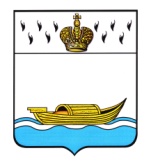 АДМИНИСТРАЦИЯВышневолоцкого городского округа                                                   Постановлениеот 23.03.2020                                                                                                    № 146                                               г. Вышний ВолочекОб утверждении перечняпервичных средств тушенияпожаров и противопожарногоинвентаря на территориях общего пользования и помещениях,находящихся в собственности гражданна территории муниципальногообразования Вышневолоцкийгородской округ Тверской областиВ соответствии с Федеральным законом от 21.12.1994 № 69-ФЗ «О пожарной безопасности», со статьей 63 Федерального закона от 22.07.2008 № 123-ФЗ «Технический регламент о требованиях пожарной безопасности», со статьей 16 Федерального закона от 06.10.2003 № 131 «Об общих принципах организации местного самоуправления в Российской Федерации», с пунктом 15 статьи 9 Устава муниципального образования Вышневолоцкого городского округа Тверской области, в целях обеспечения безопасности граждан и создания необходимых условий для укрепления пожарной безопасности на территории муниципального образования Вышневолоцкий городской округ, Администрация Вышневолоцкого городского округа постановляет:1. Утвердить перечень первичных средств тушения пожаров и противопожарного инвентаря, которым рекомендовано оснастить территории и объекты общего пользования Вышневолоцкого городского округа Тверской области (приложение 1). 2. Утвердить перечень первичных средств тушения пожаров и противопожарного инвентаря в помещениях и строениях, находящихся в собственности (пользовании) граждан на территории муниципального образования Вышневолоцкий городской округ Тверской области (приложение 2). 3. Установить, что приобретение первичных средств тушения пожаров и противопожарного инвентаря осуществляется гражданами, являющимися собственниками (пользователями) помещений и строений, за счет собственных средств.4. Руководителю Управления территориальной политики и социально-административного развития сельских территорий администрации Вышневолоцкого городского округа (Н.Ф. Рябкова), совместно с руководителями территориальных отделов Управления территориальной политики и социально-административного развития сельских территорий администрации Вышневолоцкого городского округа, организовывать сходы граждан (по территориальным отделам), где дополнительно информировать проживающее население о соблюдении мер пожарной безопасности и необходимости комплектования первичными средствами тушения пожаров и противопожарным инвентарем помещений и строений, находящихся в собственности (пользовании) граждан.5. Управлению по делам гражданской обороны и чрезвычайным ситуациям администрации Вышневолоцкого городского округа  (В.А. Адамович) организовать доведение до населения Вышневолоцкого городского округа, через средства массовой информации и официальный сайт муниципального образования Вышневолоцкий городской округ Тверской области в информационно-телекомуникационной сети «Интернет» дополнительных мер пожарной безопасности при введении особого противопожарного режима, правил поведения и порядке действий при возникновении чрезвычайных ситуаций, связанных с пожарами и необходимости комплектования первичными средствами тушения пожаров и противопожарным инвентарем жилищ и помещений собственников.6. Признать утратившим силу Постановление Главы города Вышний Волочек Тверской области от 11.04.2018 № 61 «Об утверждении перечня первичных средств пожаротушения в местах общего пользования и помещениях, находящихся в собственности граждан на территории муниципального образования «Город Вышний Волочёк». 7. Контроль за выполнением настоящего постановления возложить на заместителя Главы Администрации Вышневолоцкого городского округа Д.Г. Морозова.8. Настоящее постановление вступает в силу со дня его принятия и подлежит официальному опубликованию в газете «Вышневолоцкая правда» и размещению на официальном сайте муниципального образования Вышневолоцкий городской округ Тверской области в информационно-телекоммуникационной сети «Интернет».Глава Вышневолоцкого городского округа	             Н.П. РощинаПЕРЕЧЕНЬпервичных средств тушения пожаров и противопожарного инвентаря,которым рекомендовано оснастить территории и объекты общего пользования Вышневолоцкого городского округа Тверской областиГлава Вышневолоцкого городского округа	            Н.П. РощинаПЕРЕЧЕНЬпервичных средств тушения пожаров и противопожарного инвентаря впомещениях и строениях, находящихся в собственности (пользовании) граждан на территории муниципального образования Вышневолоцкий городской округ Тверской областиПримечания:1) Ящик с песком должен иметь объем не менее 0,1 м3 и комплектоваться совковой лопатой. Конструкция ящика должна обеспечивать удобство извлечения песка и исключать попадание осадков.2) Рекомендуется собственникам помещений, строений обеспечивать наличие и исправность огнетушителей, осуществлять проверку огнетушителей, их перезарядку согласно требованиям, указанным в паспорте. Огнетушители следует располагать на видных местах вблизи от выходов из помещений. Способ приведения огнетушителя в действие и его применения указаны на этикетке, нанесенной на корпусе огнетушителя. Рекомендуется применять порошковые огнетушители, вместимостью (массой заряда) не менее 2 кг (ОП-2, ОП-3, ОП-4, ОП-5), они должны быть опломбированы пломбой завода-изготовителя или организацией, производящей перезарядку.3) Внутриквартирным пожарным краном укомплектовываются квартиры, в которых согласно проектно-сметной документации требуется установка пожарного крана. Внутриквартирный пожарный кран предназначен для использования в качестве первичного средства тушения возгораний в квартирах на ранней стадии их возникновения, состоит из крана, пожарного шланга (рукава), распылителя. Шланг должен обеспечивать возможность подачи воды в любую точку квартиры с учетом длины струи 3 м, быть длиной не менее 15 м, диаметром — 19 мм и оборудован распылителем.Глава Вышневолоцкого городского округа	                  		Н.П. РощинаПриложение 1к постановлению Администрации Вышневолоцкого городского округаот 23.03.2020 № 146Наименование помещений, строений, территорийНаименование и количество первичных средств тушения пожаров, противопожарного инвентаря, обязательных для оснащения помещений, строенийТерритории общего пользования (площади, улицы, проезды, скверы и т.д.), без проведения культурно-просветительных и зрелищных мероприятий- территория оборудуется пожарным щитом (необходимое количество пожарных щитов и их тип определяются согласно приложению № 5 постановления Правительства РФ от 25.04.2012 № 390 «О противопожарном режиме»)Территория, объекты, на которых проводятся культурно-просветительные и зрелищные мероприятия- территория, объект оборудуется пожарным щитом (необходимое количество пожарных щитов и их тип определяются согласно приложению № 5 постановления Правительства РФ от 25.04.2012 № 390 «О противопожарном режиме»);- в случае использования фальшфейеров, в целях их тушения дополнительно оснащаются: - 10 огнетушителями в соответствии с приложением № 1 к Правилам противопожарного режима в Российской Федерации, утвержденных постановлением Правительства Российской Федерации от 25.04.2012       № 390 «О противопожарном режиме»; - 10 покрывалами для изоляции очага возгорания, либо - 20 огнетушителями в соответствии с указанным приложением.Общественное здание или сооружение, оборудованное внутренним противопожарным водопроводом и автоматическими установками пожаротушения- на каждом этаже размещается не менее 2 огнетушителей.Общественное здание, не оборудованное внутренним противопожарным водопроводом и автоматическими установками пожаротушения, удаленнее на расстоянии более 100 метров от источников наружного противопожарного водоснабжения- оборудуется пожарными щитами (необходимое количество пожарных щитов и их тип определяются согласно приложению № 5 постановления Правительства РФ от 25.04.2012 № 390 «О противопожарном режиме»;- на каждом этаже размещается не менее 2 огнетушителейПримечание:Расстояние от возможного очага пожара до места размещения переносного огнетушителя (с учетом перегородок, дверных проемов, возможных загромождений, оборудования) не должно превышать 20 метров для помещений общественного пользования.Примечание:Расстояние от возможного очага пожара до места размещения переносного огнетушителя (с учетом перегородок, дверных проемов, возможных загромождений, оборудования) не должно превышать 20 метров для помещений общественного пользования.Приложение 2к постановлению Администрации Вышневолоцкого городского округаот 23.03.2020 № 146Наименование помещений, строенийНаименование и количество первичных средств тушения пожаров, противопожарного инвентаря, обязательных для оснащения помещений, строенийИндивидуальные жилые дома, в том числе жилые помещения в домах блокированной застройки, расположенные на территориях садоводческих, огороднических и дачных некоммерческих объединений граждан- ёмкости (бочки) с водой (не менее 200 л) или огнетушители порошковые или углекислотные массой огнетушащего состава не менее двух килограммов – один на 50 квадратных метров защищаемой площади, но не менее одного на каждое строение;- 1 ведро;- 1 лопата;- ящик с песком1)Квартиры многоквартирных жилых домов- 1 огнетушитель 2);- 1 ведро;- внутриквартирный пожарный кран3) Отдельное жилое помещение в коммунальной квартире, общежитии- огнетушитель порошковый или углекислотный - одинГараж- огнетушитель порошковый или углекислотный массой огнетушащего состава не менее трех килограммов – один;- асбестовое полотно или полотно из грубошерстной ткани размером не менее 2х1,5 метра - одно.